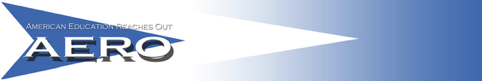 Online RESOURCESWith the rapid growth of preventative responses towards the COVID-19 outbreak and schools transition to distance learning, AERO has prepared this list of some on-line resources.EdSurge has just published a great article headlined ‘Students Are Lonely:’ What Happens When Coronavirus Forces Schools Online.For a full listing of resources, which changes daily see  Amazing Educational  ResourcesMathSFUSD has shared twenty days of online lessons K-5.   Check out the SFUSD online math curriculumScholasticScholastic created the Scholastic Learn at Home website to provide students with approximately 20 days worth of learning journeys that span various content areas. Students get approximately three hours of learning opportunities per day, including projects based on articles and stories, virtual field trips, reading and geography challenges, and more.  This service is free and limits printing materials for those who don’t have adequate access. Learn more here.BrainPOPBrainPop offers in-depth learning on topics across the curriculum for upper elementary and middle school students. Each topic includes videos, quizzes, related reading, and even coding activities. Teachers have access to planning and tracking resources too. They also offer BrainPop Jr., specially designed for younger kids.  All schools get free access to their COVID-19/coronavirus online learning resources for talking to students about the topic. Any school closed due to the outbreak can receive free unlimited use of BrainPOP during their closure. Contact them here.FreckleThese online learning resources for younger students are easily differentiated for students of different ability levels. Adaptive math and ELA courses are always available for free for teachers and students. Sign up here.ProdigyGet game-based learning in math for kids from first to eighth grade. The site offers lots of how-to articles to make your distance learning effective and fun. The basic Prodigy site is always free. Sign up here.Purple Mash This British company’s site hosts games and creative learning opportunities for elementary level math, spelling, and writing. Teachers can set daily tasks for students, create a blog, and find other ways to communicate.  Purple Mash is offering free access for schools closed due to the outbreak for the duration of their closure. Find out more about using Purple Mash When School is Closed.KahootKahoot! is a great distance learning tool. It offers self-paced games for students. In response to coronavirus, Kahoot! Is offering their premium service for free where educators can create their own games for students.  Main Website: https://kahoot.com
COVID-19 Offering: https://kahoot.com/blog/2020/02/27/kahoot-free-access-schools-higher-education-coronavirus/Desmos: Free online graphing calculator that includes digital activities for students from 6th to 12th grade. Teachers can create accounts to assign student activities.Geogebra: Online tools for graphing and geometry. Classroom resources and activities are free. Science and Social StudiesKids Discover OnlineThis library of science and social studies articles allows differentiation by reading level, so you can use these articles for various age and skill levels. Schools and districts closed due to the outbreak can request free unlimited access to Kids Discover Online here.Mystery ScienceMystery Science offers digital video mini-lessons for science subjects K-5.  Mystery Science is always free, but they’ve put together a special list of lessons grade-by-grade that are perfect for tackling remotely. Find it here.Discovery EducationDiscovery Education provides online textbooks, multimedia content, and professional development support for virtual classrooms and teachers.  U.S. schools can receive free access to Discovery Education Experience through the end of the school year. Learn more here.  .TynkerTynker offers a complete online computer coding curriculum for students K-8. Teachers can get free lessons, projects, and more on the site. Schools impacted by COVID-19/coronavirus can get free access to Tynker’s complete curriculum, including online professional development courses for teachers. Learn more here.ChemistryChemMatters OnlineThis is a terrific resource for middle school and high school science teachers. Each issue provides a new collection of articles on chemistry topics that students will find engaging and relatable. The back-issue online library offers interesting downloadable articles on all sorts of chemistry-related topics, while the Teacher’s Guides help you direct your students as they learn from their reading.  These online learning resources are always free for everyone. Learn more here.BiologyBiology SimulationsSimulations and virtual labs for biology topics including evolution, ecology, and cellular energeticsReadingReadingIQReadingIQ is a comprehensive digital library offering books, magazines, comics, and more for kids from ages 2-12. It’s a smart replacement for library time right now and makes it possible for teachers to monitor what and how much their students are reading.  Age of Learning is offering ReadingIQ free to schools closed due to the outbreak. Contact them here for more information.StarfallStarfall.com is a powerful tool that provides hours and hours of engaging educational content for pre-school and grade school kids. It uses animation and sound to engage children in the learning process‘’’’VooksMissing storytime already? Vooks is a kid-safe online streaming library of read-aloud animated storybooks. Vooks is offering a free one-year membership to all teachers. Find out more here.WritingElementariTurn writing assignments into something amazing with the illustrations, animations, and sound effects available. Kids can even write their own choose-your-own-adventure story! Schools affected by COVID-19/coronavirus can get free access until May 2020 or the school reopens. Contact them here.BookCreater AppBook Creator lets educators create books for classrooms. This includes interactive stories, digital portfolios, poetry books, instruction manuals, and more. They have offered a free collaboration upgrade for educators affected by the coronavirus.  Main Website: https://bookcreator.com/
COVID-19 Offering: https://bookcreator.com/2020/03/support-for-schools-affected-by-coronavirus/InterventionCenturyCentury was designed as an intervention tool to identify and remedy gaps in a student’s education. It uses artificial intelligence to tailor the learning experience to the learner, much like an actual teacher in the classroom would. Schools closed due to the outbreak can get free access to Century’s online learning resources. Click here to learn more.ClassHookClassHook offers quality media clips on every conceivable topic. Pre-curated playlists make it easier to find what you need for the subject at hand. Basic access is always free. Schools closed due to COVID-19/coronavirus can also get free access to ClassHook Premium. Learn how here.MusicMusicFirstThis is the only online learning management system for teaching music at all age levels. Band practice might be off the table for now, but students can still work on theory, notation, sight-reading and more. If your school is closed due to COVID-19/coronavirus, you can receive free access to the entire MusicFirst system for the duration. Find out more.SmartdsMusic Keep your music students practicing at home with this online music classroom. You can track student progress, and they’ll get instant feedback from the online tools. SmartMusic is offering free access through June 30, 2020 for all schools impacted by the outbreak. Contact them here.LanguagesVoces DigitalThese online learning resources are specifically for those who teach French, Spanish, and ESL. Students get audio and video, interactive writing and speaking exercises, and more. Schools closed due to the outbreak can get free access to Voces Digital for their teachers and students until June 30, 2020. Contact them here.PreKBeanstalkBeanstalk Interactive, a Denver-based interactive educational pre-school children's content company, announced today that it will be offering free membership during the Coronavirus outbreak.Virtual Field TripsVirtual Field Trips offers videos covering the K-8 social studies, life science, geography, and ancient civilization curriculum content. Our videos are standards-aligned and we also provide quizzes. We also have 300+ learning activities that have been designed to accompany our videos.Free 60 day membership